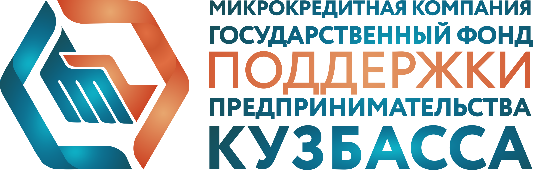 Микрокредитная компания Государственный фонд поддержки предпринимательства КузбассаМИКРОФИНАНСИРОВАНИЕФонд предоставляет микрозаймы в сумме до 5 млн. рублей, на срок до 36 месяцев. Микрозаймы предоставляются на заявительной основе субъектам малого, среднего предпринимательства (далее – СМСП), а также физическим лицам, применяющим специальный налоговый режим «Налог на профессиональный доход» (далее - Самозанятые), зарегистрированным и осуществляющим хозяйственную деятельность на территории Кузбасса. Для действующих СМСП:процентная ставка зависит от ключевой ставки Банка России, установленной на дату заключения договора микрозайма с СМСП:от 4,75% до 15% годовых;сумма - до 5 000 000 рублей;срок - до 36 месяцев;до 500 000 руб. предоставляется без залога (наличие поручителя (ей) обязательно), условия предоставления зависят от программы финансирования;Для НАЧИНАЮЩИХ СМСП, с момента регистрации которых прошло не более 12 месяцев на дату обращения (начинающие СМСП):процентная ставка зависит от ключевой ставки Банка России, установленной на дату заключения договора микрозайма с СМСП:от 4,75% до 15% годовых;сумма – до 500 000 рублей. В качестве обеспечения может быть предоставлено поручительство или залог ликвидного имущества.;срок – до 36 месяцев;Для действующих и НАЧИНАЮЩИХ Самозанятых, с момента регистрации которых прошло не более 12 месяцев на дату обращения (начинающие Cамозанятые):процентная ставка зависит от ключевой ставки Банка России, установленной на дату заключения договора микрозайма с СМСП:от 4,75% до 9% годовых;сумма – до 500 000 рублей. В качестве обеспечения может быть предоставлено поручительство или залог ликвидного имущества.;срок – до 36 месяцев;Микрозайм "Антикризисный 2022"Основные параметры:сумма до 500 тыс. руб.;срок до 36 месяцев.- процентная ставка зависит от ключевой ставки Банка России, установленной на дату заключения договора микрозайма с СМСП, но не более ключевой ставки ЦБ:5% годовых для СМСП, действующих более 12 месяцев;3% годовых для Самозанятых, действующих более 12 месяцев;- обеспечение - без залога (наличие поручителя (ей) обязательно)- возможна отсрочка по оплате основного долга на срок до 6 месяцевЦели предоставления микрозайма:приобретение основных фондов;пополнение оборотных средств.При введении на территории Кемеровской области – Кузбасса режима повышенной готовности или режима чрезвычайной ситуации в рамках лимита, установленного Правлением Фонда предоставление микрозаймов осуществляется на следующих условиях:- срок·         до 24 месяцев. Процентная ставка зависит от ключевой ставки Банка России, установленной на дату заключения договора микрозайма с СМСП, но не более ключевой ставки ЦБ.С залогом:·         5,5% годовых для СМСП, зарегистрированных и осуществляющих свою деятельность на территории моногорода при реализации приоритетных проектов;·         8% годовых для прочих СМСП.Без залога:·         9,5% годовых. Поручительство перед финансовыми организациями по обязательствам СМСПФонд предоставляет поручительства перед банками, лизинговыми компаниями и Фондом развития промышленности Кузбасса по обязательствам СМСП и Самозанятых в размере до 70% от суммы обязательства, но не более 25 миллионов рублей. Максимальный лимит на одного заёмщика по всем договорам поручительства — не более 40,5 миллиона рублей.Размер вознаграждения за предоставление поручительства Фонда составляет от 0,5% до 1,5% от суммы поручительства. Оплата единовременно или в рассрочку до 12 месяцев.При введении на территории Кемеровской области – Кузбасса режима повышенной готовности или режима чрезвычайной ситуации максимальный размер вознаграждения – 0,5% годовыхСредства микрозайма или кредита, полученного с поручительством Фонда МОЖНО использовать на:приобретение основных фондовпополнение оборотных средстврефинансирование действующих кредитовСредства микрозайма или кредита, полученного с поручительством Фонда НЕЛЬЗЯ направить на:выплату заработной платы;оплату налогов.С подробными условиями предоставления финансовой поддержки можно ознакомиться на сайте Фонда www.fond42.ruОфисы фонда:г. Кемерово, ул. Красная, 4, тел.: 8 (3842) 900-335, 900-336, 900-339Представительство в г. Новокузнецк – ул. Кутузова, 17а, офис 905 тел.: 8 (3843) 20-06-08e-mail: gosfond@gfppko.net сайт: www.fond42.ruО фонде.Год создания фонда – 07.06.1996г. Основная цель деятельности фонда - обеспечение равного доступа субъектов малого и среднего предпринимательства, физических лиц, применяющих специальный налоговый режим «Налог на профессиональный доход» - Самозанятых и организаций, входящих в инфраструктуру поддержки малого и среднего предпринимательства к финансовым ресурсам. 